"Читать- это модно!"- Под таким девизом в библиотеке колледжа прошел конкурс "Самая читающая группа". В течение недели участники библиотечного кружка "Кутапхана әлемі" анализировали читательские формуляры каждой группы, следили за активностью работы в читальном зале.Результаты конкурса выглядят следующим образом: 1 место: группа 2НОБ-12 ; 2 место разделили 2 группы: 1МДТ-32 и 1НОБ-13; 3 место заняла группа 3НОБ-11. Поздравляем победителей! Мероприятие проходило в рамках реализации Концепции "Читающий колледж". https://www.instagram.com/p/Co6zIuWAzJ9/?igshid=N2Q2MGM2OGQ=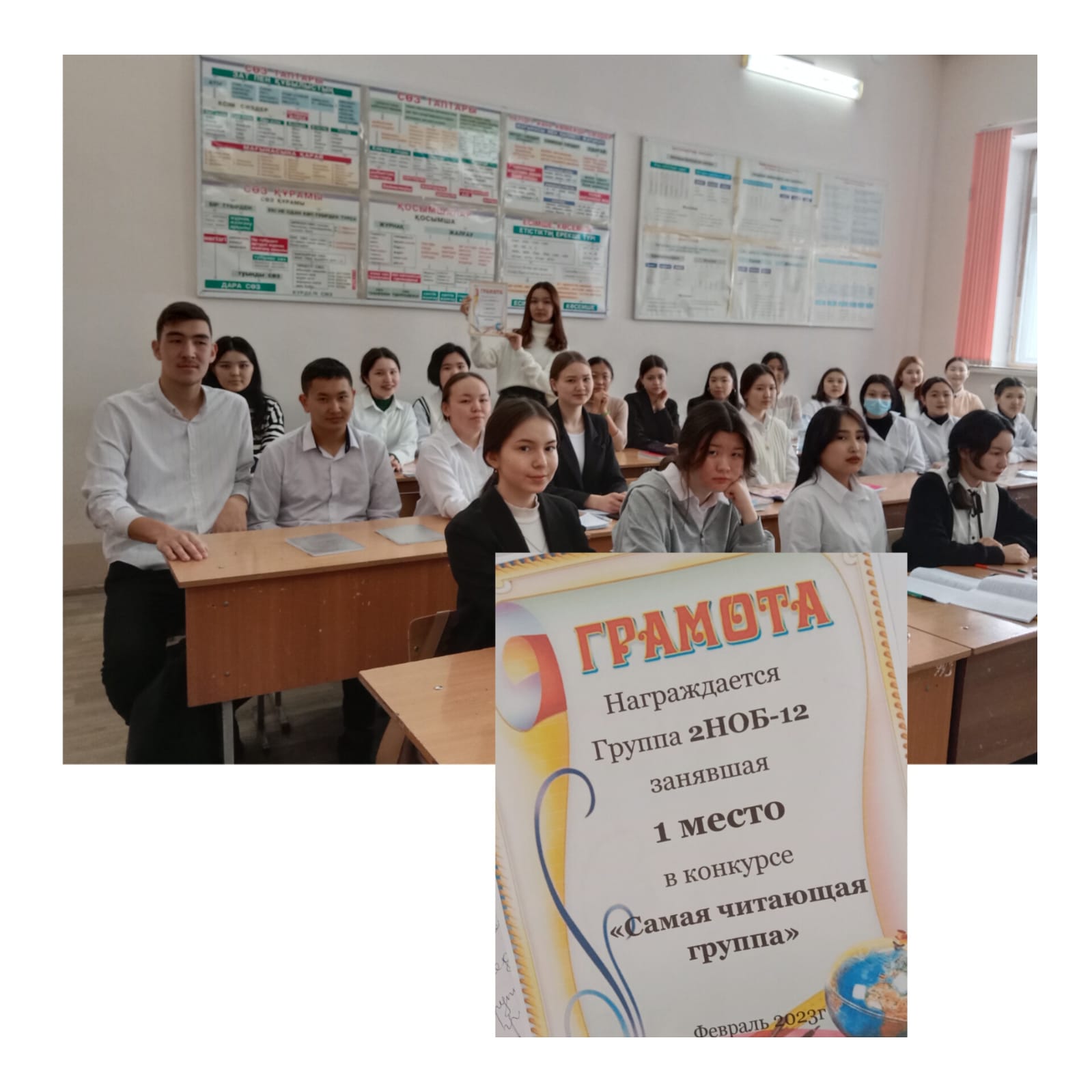 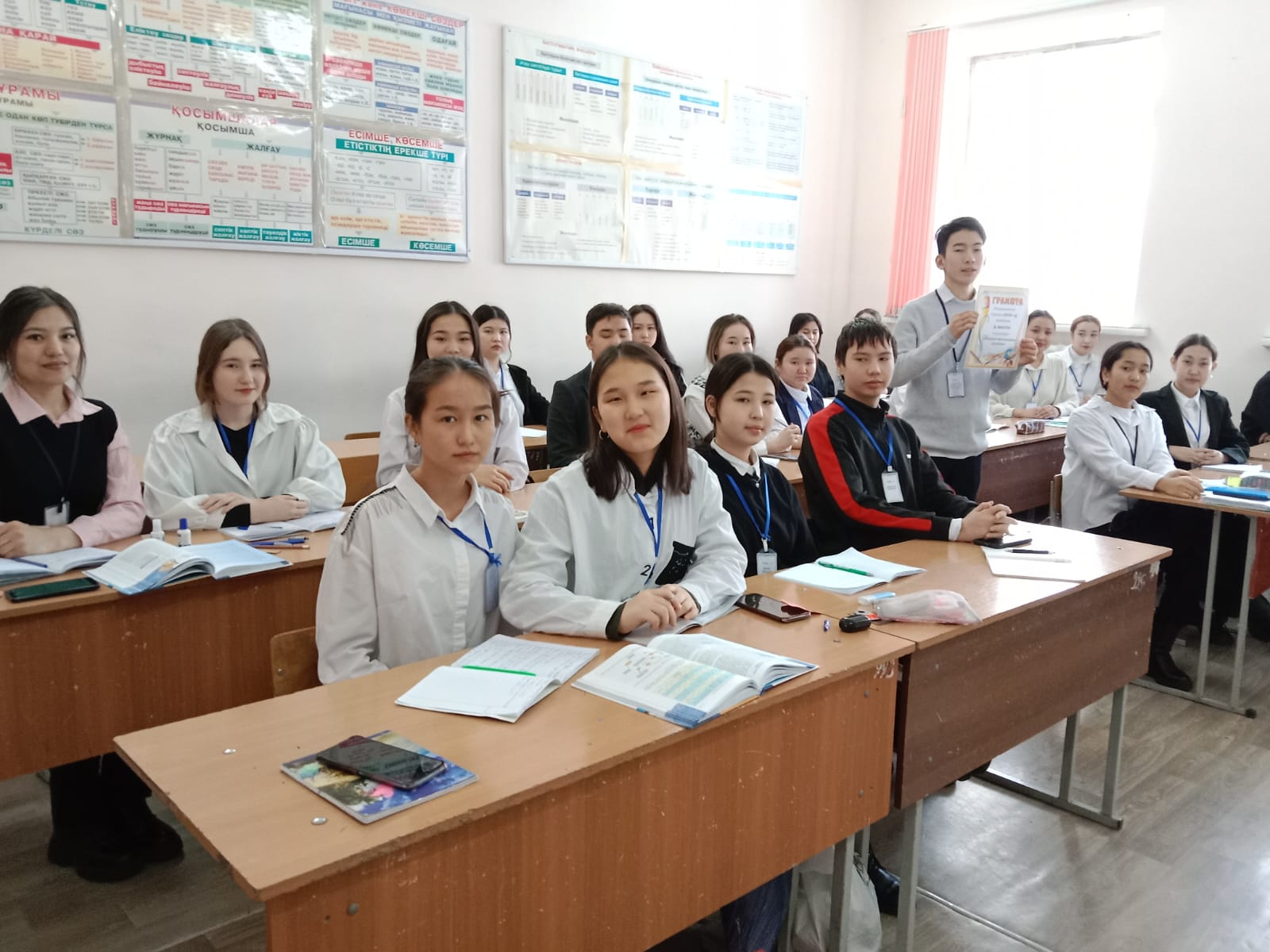 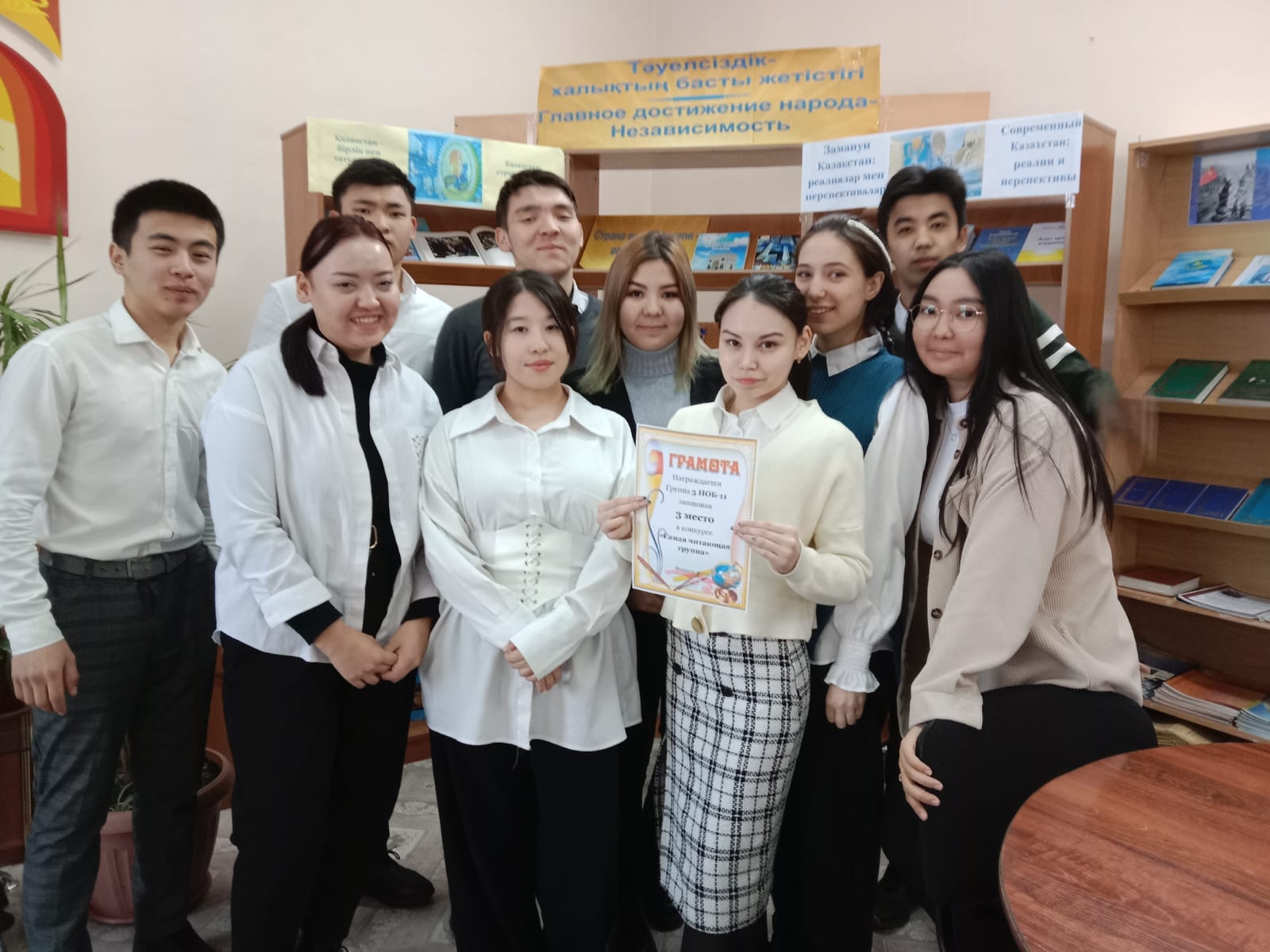 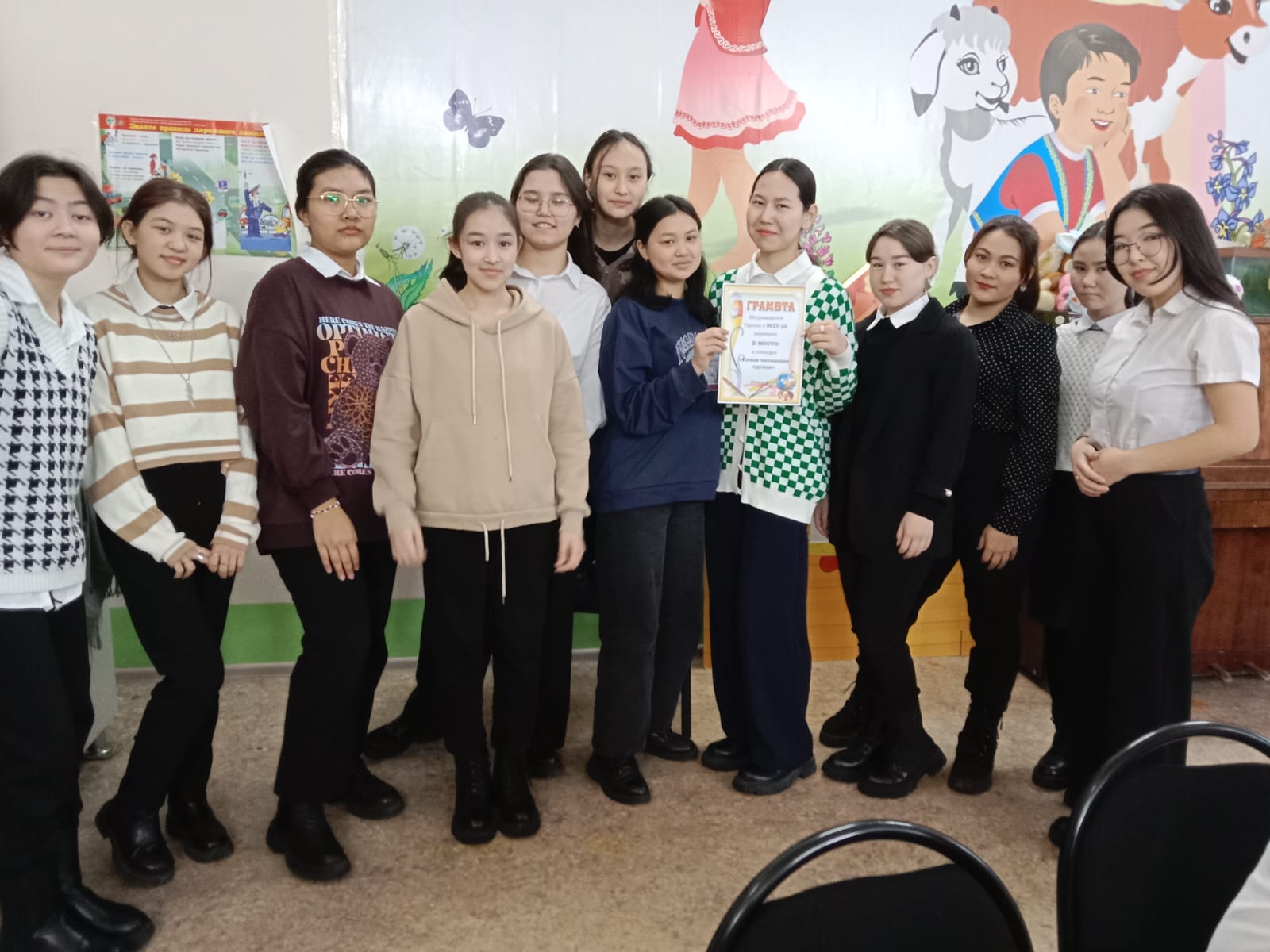 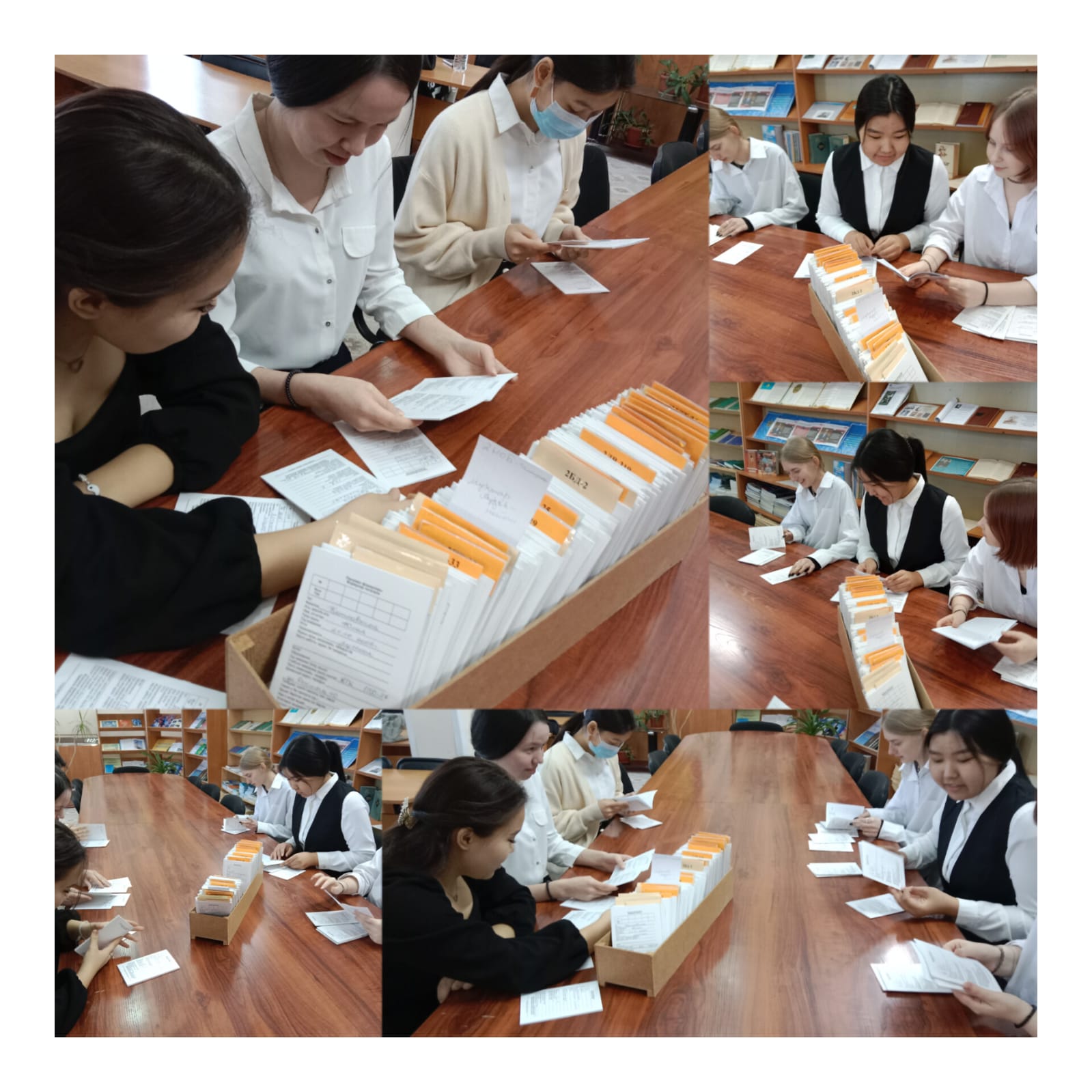 